Министерство здравоохранения Республики БеларусьУЧРЕЖДЕНИЕ ОБРАЗОВАНИЯ «ГРОДНЕНСКИЙ ГОСУДАРСТВЕННЫЙ МЕДИЦИНСКИЙ УНИВЕРСИТЕТ»Библиотека. Информационно-библиографический отделП   А   Р   А   М   Е   ЙВЛАДИМИР  ТРОФИМОВИЧ(1921-2003 гг.)Гродно2021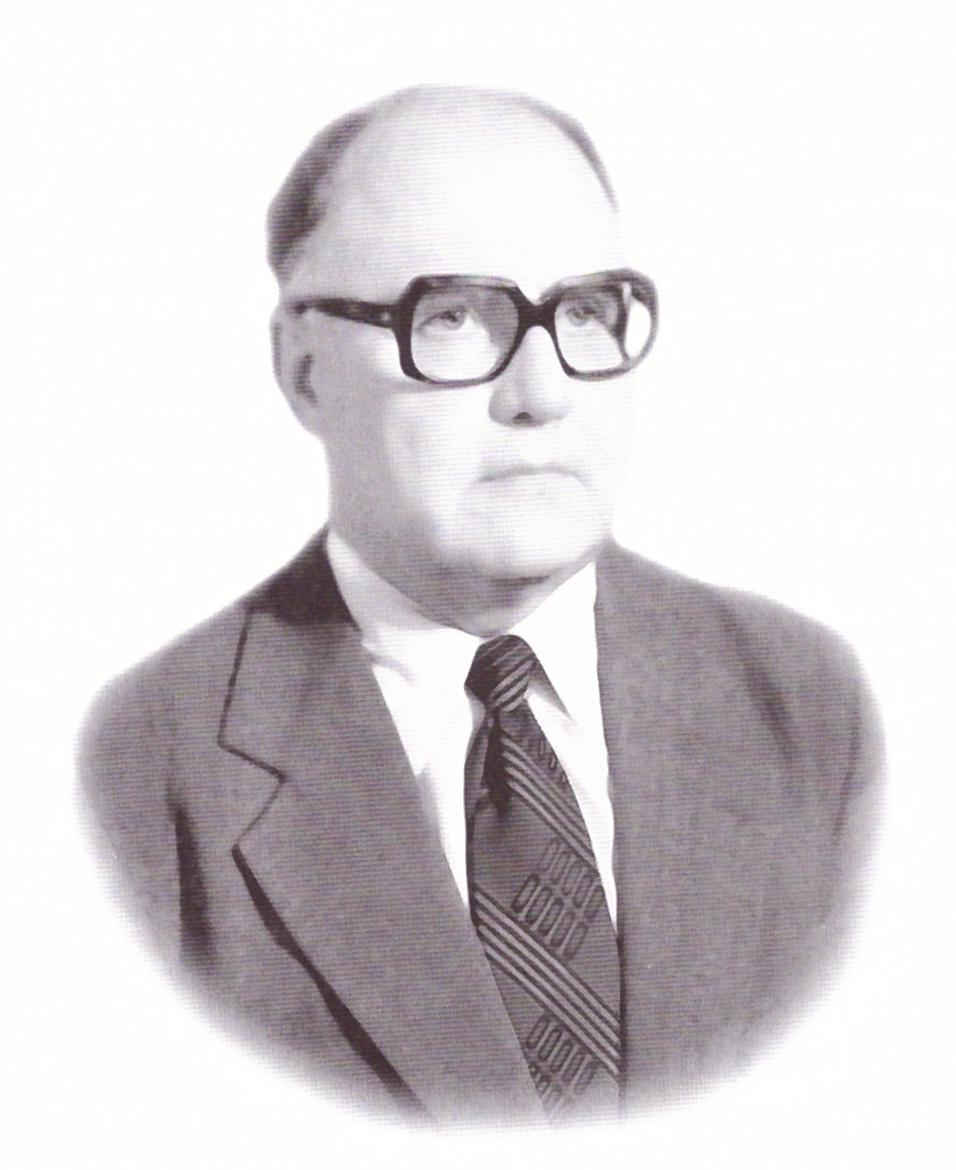 Награждён:орденом «Отечественной войны I степени»,орденом «Красной Звезды»14 медалями: «За боевые заслуги», «За победу над Германией в Великой Отечественной войне 1941-1945 гг.», «За доблестный труд», «Ветеран труда» и др. Почетной грамотой Верховного Совета БССР знаками: «Отличник здравоохранения», «Изобретатель», «За активную работу. Всесоюзное общество знание СССР» Область научных интересов:терапия туберкулезно-аллергических процессов, ожогов глаз; хирургическое лечение катаракты, глаукомы, косоглазия, миопии; диагностика опухолей головного мозга; пересадка искусственного хрусталика.В.Т. Парамею принадлежит первое авторское свидетельство, полученное институтом «Криоэкстрактор катаракты» (1965 г.)Библиографическое описание источников информации о Парамее Владимире Трофимовиче92    Б43 Парамей Уладзімір Трафімавіч // Беларуская энцыклапедыя : у 18 т. – Мінск, 2001. – Т. 12. – С. 88.Бритов, И. В. Вклад медицинских работников ГГМУ в победу над фашизмом / И. В. Бритов // Журн. ГрГМУ. – 2003. – № 2. – С. 93-95. – В содерж.: Парамей Владимир Трофимович.614.23    З-134     Парамей Владимир Трофимович // Заведующие кафедрами и профессора Гродненского государственного медицинского (института) университета : (1958-2003) / под ред. П. В. Гарелика, Е. М. Тищенко. – Гродно : ГГМУ, 2003. – С. 245-256.Лечебный факультет Гродненского государственного медицинского университета: основные этапы создания и становления / Г. Г. Мармыш [и др.] // Журн. ГрГМУ. – 2008. – № 3. – С. 7-10. – В содерж.: Парамей Владимир Трофимович.61:378.12(091)(092)    Г202     Парамей Владимир Трофимович // 50 лет Гродненскому государственному медицинскому университету : события и биографии / П. В. Гарелик, Е. М. Тищенко. – Гродно : ГрГМУ, 2008. – С. 347.Развитие клинических баз Гродненского государственного медицинского университета и клинической деятельности сотрудников / П. В. Гарелик [и др.] // Журн. ГрГМУ. – 2008. – № 3 (23). – C. 34-37. – В содерж.: Парамей Владимир Трофимович.63.3(2)622л0    П44      Жегздрин, Д. В. Вклад медиков Гродненщины в победу над фашизмом / Д. В. Жегздрин // Подвиг народа будет жить в веках : материалы Респ. студен. Воен.-науч. конф., посвящ. 68-й годовщине Победы в Великой Отечеств. войне, Гродно, 26 апр. 2013 г. – Гродно, 2013. – С. 82-87. – В содерж.: Парамей Владимир Трофимович.Гельберг, И. С. Научная школа и подготовка научных кадров в области фтизиатрии в Гродненском медицинском университете / И. С. Гельберг, С. Б. Вольф, Д. В. Шевчук // Журн. ГрГМУ. – 2009. – № 4 (28). – C. 101-105. – В содерж.: Парамей Владимир Трофимович.614.23    П841    Парамей Владимир Трофимович // Профессора и доктора наук Гродненского государственного медицинского университета : [1958-2013] : биогр. справ. / УО "Гродн. гос. мед. ун-т" ; отв. ред.: В. А. Снежицкий, Е. М. Тищенко]. – Гродно : ГрГМУ, 2013. – С. 173-175.Э902
61(091)(06)    М422    Островский, А. М. История изучения причин слепоты и инвалидности вследствие патологии органа зрения в Беларуси / А. М. Островский // Международная научно-практическая конференция "Медицина на рубеже веков: к 100-летию Первой мировой войны" [Электронный ресурс] : сб. материалов. – Гродно, 2014. – С. 306-309. – CD-ROM. – В содерж.: Парамей Владимир Трофимович.Онощенко, А. И. Учитель, коллега, ветеран : (к 95-летнему юбилею профессора В. Т. Парамея / А. И. Онощенко, Э. А. Анин, С. Н. Ильина // Журн. ГрГМУ. – 2016. – № 4. – С. 129-132.016:[61:378.4](092)(476.6)    С676    Парамей Владимир Трофимович // Сотрудники Гродненского государственного медицинского университета (института) на фронтах Великой Отечественной войны : библиогр. ук. / М-во здравоохранения Респ. Беларусь, УО "Гродн. гос. мед. ун-т", Отд. воспит. работы с молодежью, Библиотека, Инф.-библиогр. отд. ; [сост. Т. Б. Журавлева ; общ. ред. Л. М. Хомбак]. – Гродно : ГрГМУ, 2016. – С. 20.61:378.4](092)    П654     Парамей Владимир Трофимович // Почетные доктора Гродненского государственного медицинского университета : [биогр. справ.] / М-во здравоохранения Респ. Беларусь, УО "Гродн. гос. мед. ун-т" ; [авт.-сост.: В. В. Воробьев, О. И. Этель]. – Гродно : ГрГМУ, 2018. – С. 54-55.614.2(091)(082)    С232        Ильина, С. Н. Парамей Владимир Трофимович – организатор кафедры глазных болезней Гродненского государственного медицинского института / С. Н. Ильина, В. Г. Мармыш, В. В. Романчук // Сборник научных статей, посвященный памяти профессора Евгения Михайловича Тищенко : (к 60-летию со дня рождения) [Электронный ресурс] / М-во здравоохранения Респ. Беларусь, УО "Гродн. гос. мед. ун-т". – Гродно, 2020. – С. 52-57.Масловская, А. А. История лечебного факультета / А. А. Масловская // Эскулап. – 2020. – № 6 (238). – С. 4. – В содерж.: Парамей Владимир Трофимович.Парамей Владимир Трофимович [Электронный ресурс] // УО "Гродненский государственный медицинский университет". Кафедра оториноларингологии и глазных болезней : сайт. – Режим доступа: http://www.grsmu.by/ru/university/structure /chairs/cafedry_6/sostav/96/. – Дата доступа: 20.04.2021.Парамей Владимир Трофимович [Электронный ресурс] // Почётные доктора и профессоры / УО "Гродн. гос. мед. ун-т" : сайт. – Режим доступа: http://www.grsmu.by/ru/university/about/pochetnaja_doska/paramei. – Дата доступа: 20.04.2021.Парамей Владимир Трофимович [Электронный ресурс] // История медицины Беларуси / Слоним. гос. мед. колледж : виртуал. музей. – Режим доступа: https://slonimsmc.grodno.by/museum/Histori%20med/Belarus/Ludi/Paramei.htm.Уладзімір Трафімавіч Парамей [Электронны рэсурс] // Вікіпедыя : свабод. энцыкл. – Рэжым доступу: https://be.wikipedia.org/wiki. – Дата доступу: 20.04.2021.ДИССЕРТАЦИИ   и   АВТОРЕФЕРАТЫ ДИССЕРТАЦИЙ   В. Т.   ПАРАМЕЯ86166 Парамей, В. Т. О нарушениях в зрительном анализаторе при опухолях головного мозга : автореф. дис. ... канд. мед. наук / В. Т. Парамей ; Львов. гос. мед. ин-т. – 1953. – 15 с.Парамей В. Т. О нарушениях в зрительном анализаторе при опухолях головного мозга : диc. ... канд. мед. наук / В. Т. Парамей ; Львов. гос. мед. ин-т, Каф. глаз. болезней, Каф. нерв. болезней. – Львов, 1953. – 300 л.А021505     Парамей, В. Т. Патология и терапия инфицированных ран глаза у животных, подвергавшихся общему рентгенооблучению : автореф. дис. ... д-ра мед. наук : (14.757 – глаз. болезни) / В. Т. Парамей ; М-во здравоохранения УССР, Киев. ордена Трудового Крас. Знамени мед. ин-т им. акад. А. А. Богомольца. – Киев, 1972. – 29 с.Парамей, В. Т. Патология и терапия инфицированных ран глаза у животных, подвергающихся общему рентгенооблучению : (эксперим. исслед.) : дис. ... д-ра мед. наук / В. Т. Парамей ; Гродн. гос. мед. ин-т. – Гродно, 1971.УЧЕБНО-МЕТОДИЧЕСКИЕ ИЗДАНИЯ617.7(07)    П692     Практические навыки по офтальмологии : метод. рекомендации для студентов мед. ин-тов / Гродн. гос. мед. ин-т, Каф. глаз. болезней ; подгот. В. Т. Парамей. – Гродно, 1982. – 43 с.617.735-085.831     С243        Светотерапия дистрофий сетчатки, хориоидеи и частичной атрофии зрительного нерва : метод. рекоменд. / Гродн. гос. мед. ин-т ; сост.: В. Т. Парамей, М. И. Кулякин. – Минск, 1983. – 12 с.Практические навыки по офтальмологии для студентов педиатрических факультетов : метод. рекомендации / Гродн. гос. мед. ин-т ; сост.: В. Т. Парамей, М. Я. Салей. – Гродно, 1989. – 53 с. Парамей, В. Т. Скорость кровотока в каротидной системе артерий при катаракте и афакии / В. Т. Парамей ; Гродн. гос. мед. ин-т. – Гродно, 1992. – 10 с.512871      Профилактика прогрессирования начальных катаракт : метод. рекомендации / В. Т. Парамей ; Гродн. гос. мед. ин-т. – Гродно, 1993. – 7 с.617.7-001.37    Л537      Лечение аммиачных и других химических ожогов глаз : метод. разработки и блок инф. для студентов / М-во здравоохранения Респ. Беларусь, УО "Гродн. гос. мед. ин-т", [Каф. офтальмологии] ; сост.: В. Т. Парамей, А. С. Мадекин. – Гродно : [б. и.], 1999. – 16 с.НАУЧНЫЕ    ПУБЛИКАЦИИ61(061)    Г864     Парамей, В. Т. О диагностике и лечении пульсирующего пучеглазия / В. Т. Парамей, Э. И. Свито // Пятая научная сессия и симпозиум по ангиотензиотонографии : тез. докл. – Минск : Беларусь, 1964. – С. 153-154.581.6    Ф643      Парамей, В. Т. Применение иманина и новоиманина при кератитах, конъюктивитах и ожогах глаз / В. Т. Парамей, М. В. Кривошеева // Фитонциды в народном хозяйстве : сб. науч. тр. – Киев : Наук. думка, 1964. – С. 200-202.61(061)    Г864     Удаление катаракт криоэкстрактором Парамея-Козлова / В. Т. Парамей [и др.] // Пятая научная сессия и симпозиум по ангиотензиотонографии : тез. докл. – Минск : Беларусь, 1964. – С. 275-277.Криоэкстрактор катаракты : а. с. SU 178033 / В. Т. Парамей, А. Т. Козлов. – Опубл. 29.10.1966.Парамей, В. Т. О диагностике и лечении пульсирующего пучеглазия / В. Т. Парамей, Э. И. Свито // Труды 5 съезда хирургов БССР, Минск, 25-29 нояб. 1966 г. – Минск : Беларусь, 1966. – С. 243-245.61(061)    Г864     Отдаленные результаты криоэкстракции / В. Т. Парамей [и др.] // Материалы VI научной сессии ГрГМИ и Всесоюзного симпозиума по тиамину / Гродн. мед. ин-т. – Минск : Полымя, 1966. – С. 320-322.61(061)    Г864    Парамей, В. Т. Заживление прободной комбинированной раны глаза в эксперименте / В. Т. Парамей // Материалы VI научной сессии ГрГМИ и Всесоюзного симпозиума по тиамину / Гродн. мед. ин-т. – Минск : Полымя, 1966. – С. 319-320.617.7(063)    В853        Парамей, В. Т. Дискуссия по организационным вопросам статье / В. Т. Парамей // Материалы III съезда офтальмологов СССР, 19-24 сент. 1966 г. – Москва, 1967. – С. 97-98.617.7(063)    В853       Парамей, В. Т. Дискуссия по проблеме «Вирусные заболевания глаз» / В. Т. Парамей // Материалы III съезда офтальмологов СССР. – Москва, 1967. – С. 507-508.Парамей, В. Т. Инфицирование стекловидного тела при комбинированных прободных ранах глаза в эксперименте / В. Т. Парамей // Офтальмол. журн. – 1967. – № 1. – С. 71-72.617.7(063)    В853      Парамей, В. Т. Лечение вирусных заболеваний глаз йодинолом / В. Т. Парамей // Материалы III съезда офтальмологов СССР. – Москва, 1967. – Т. 2. – С. 408-409.Парамей, В. Т. О синергизме и антагонизме антибактериального действия некоторых глазных капель / В. Т. Парамей, С. Р. Полутренко, Р. Белбас // Вестн. офтальмологии. – 1967. – № 4. – С. 52-55.Парамей, В. Т. Температура лимбальной области глаза человека в норме при аллергических пробах / В. Т. Парамей, В. И. Санюкевич // Вестн. офтальмологии. – 1967. – № 3. – С. 60-63.Результаты активного раннего выявления больных с глаукомой в БССР и характер глаукоматозного процесса у выявленных больных / Т. В. Бирич, Д. В. Кантор, В. Т. Парамей [и др.] // Материалы III съезда офтальмологов СССР. – Москва, 1967. – Т. 2. – С. 24-26.Удаление катаракт криоэкстрактором / В. Т. Парамей [и др.] // Здравоохранение Беларуси. – 1967. – № 6. – С. 60-69.Отдаленные результаты криофакии / В. Т. Парамей [и др.] // Здравоохранение Беларуси. – 1968. – № 11. – С. 70-72.61(061)    Г864    Парамей, В. Т. Вопросы лечения экспериментальной прободной комбинированной раны глаза, инфицированной стафилококком / В. Т. Парамей // Материалы VII научной сессии. – Минск, 1968. – С. 288-289.Парамей, В. Т. Гипотермический тест очаговой аллергической реакции при туберкулезе глаза / В. Т. Парамей, В. И. Санюкевич // Вопросы борьбы с туберкулезом. – Минск, 1968. – С. 73-75.Парамей, В. Т. Диализ в лечении ожогов глаз / В. Т. Парамей, А. А. Верзин, Н. Д. Гогина // Сборник изобретений и рационализаторских предложений в области медицины и биологии. – Иваново, 1968. – С. 134-135.Парамей, В. Т. Около-окулярные температурные реакции при прободных инфицированных ранах глаза кроликов / В. Т. Парамей // Вестн. офтальмологии. – 1968. – № 3. – С. 25-28.Результаты активного раннего выявления больных с глаукомой среди населения БССР / В. Т. Парамей, Т. В. Бирич, Д. В. Кантор [и др.] // Здравоохранение Беларуси. – 1968. – № 6. – С. 45-46.616.995-08   В748      Лечение туберкулеза глаз в загородной специализированной больнице / В. Т. Парамей [и др.] // Вопросы борьбы с туберкулезом : тез. докл. обл. науч.-практ. конф. Фтизиатров. – Гродно, 1969. – С. 91-92.577.3    В748       Парамей, В. Т. Локальная и общая температурные реакции на прободную рану глаза при лучевой болезни у кроликов / В. Т. Парамей // Вопросы радиобиологии : (сб.). – Минск, 1969. – С. 117-121.Парамей, В. Т. Опыт пластики прободных язв роговицы / В. Т. Парамей // Офтальмол. журн. – 1969. – № 2. – С. 151-158.Способ диагностики туберкулеза глаза : а. с. № 260096 / В. Т. Парамей, В. И. Санюкевич. – Опубл. 13.10.1969.Парамей, В. Т. Влияние локального охлаждения на заживление комбинированной раны глаза в эксперименте / В. Т. Парамей // Здравоохранение Беларуси. – 1970. – № 1. – С. 61-64.Парамей, В. Т. Влияние хирургической обработки на заживление прободной раны роговицы при лучевой болезни / В. Т. Парамей // Вестн. офтальмологии. – 1970. – № 1. – С. 68-70.Парамей, В. Т. Вопросы клиники и терапии комбинированной раны глаза / В. Т. Парамей // Актуальные вопросы офтальмологии. – Киев, 1970. – С. 148-149.Парамей, В. Т. Около-окулярная реакция хрусталика на прободное инфицированное ранение глаза (эксперим. исслед.) / В. Т. Парамей // Вестн. офтальмологии. – 1970. – № 10. – С. 55-57.Парамей, В. Т. Температурная реакция лимбальной области глазного яблока после экстракции катаракты / В. Т. Парамей, И. В. Марцулевич // Вестн. офтальмологии. – 1970. – № 5. – С. 61-63.Парамей, В. Т. Влияние комбинированной прободной раны глазного яблока на здоровый глаз / В. Т. Парамей // Офтальмол. журн. – 1971. – № 2. – С. 147-148.61(061)     Г864    Парамей, В. Т. Глобулины в лечении комбинированной раны глаза / В. Т. Парамей // Материалы VIII научной сессии Гродненского медицинского института. – Минск : Полымя, 1971. – С. 230-231.61(061)    Г864    Парамей, В. Т. Диализ в лечении ожогов глаз / В. Т. Парамей, Н. Д. Гогина // Материалы VIII научной сессии Гродненского медицинского института. – Минск : Полымя, 1971. – С. 231-233.Парамей, В. Т. Особенности терморегуляции глаза в пожилом возрасте / В. Т. Парамей, В. И. Санюкевич, И. В. Марцулевич // Тезисы докладов 1-й Белорусской конференции геронтологов и гериатров. – Минск, 1971. – С. 60-61.Парамей, В. Т. Температура лимбальной области глаза у детей в норме и при аллергических туберкулиновых пробах / В. Т. Парамей, И. В. Марцулевич, В. И. Санюкевич // Возрастные особенности органа зрения в норме и при патологии : тр. ин-та. – Москва, 1971. – С. 95-97.Парамей, В. Т. Трансплантация костного мозга в лечении ран глаза / В. Т. Парамей // Вестн. офтальмологии. – 1971. – № 6. – С. 40-43.Парамей, В. Т. Влияние локального охлаждения на заживление комбинированной раны глаза в эксперименте / В. Т. Парамей, М. Я. Салей, Л. И. Хорова // Здравоохранение Беларуси. – 1972. – № 4. – С. 63-64.Парамей, В. Т. Заболеваемость глаз среди населения Гродненской области / В. Т. Парамей, М. Я. Салей, Л. И. Хорова // Здравоохранение Беларуси. – 1972. – № 4. – С. 63-64.Парамей, В. Т. Структура и исходы прободных ранений глазного яблока : (по материалам глаз. отд-ния Гродн. обл. больницы за 8 лет) / В. Т. Парамей, Н. Я. Ошерова // Здравоохранение Беларуси. – 1972. – № 9. – С. 87-88.Парамей, В. Т. Температурная реакция лимбальной области при прободных ранениях и тупых травмах глаза / В. Т. Парамей, М. И. Кулякин // Здравоохранение Беларуси. – 1972. – № 10. – С. 5-7.Трудоустройство инвалидов по зрению в Гродненской области / В. Т. Парамей [и др.] // Здравоохранение Беларуси. – 1972. – № 7. – С. 89-90.Парамей, В. Т. Вопросы терапии и профилактики гнойных осложнений прободных ран / В. Т. Парамей // Материалы IV съезда офтальмологов СССР, Киев, 17-21 сент. 1973 г. – Москва, 1973. – Т. 1. – С. 512-512.Парамей, В. Т. Изыскание оптимального комплекса мероприятий для предупреждения и лечения травматических эндофтальмитов. Анализ причин и условий, определяющих развитие этих осложнений / В. Т. Парамей // Сборник рефератов НИР И ОКР. – 1973. – № 7. – С. 48.Парамей, В. Т. Йодинолотерапия герпетических кератитов / В. Т. Парамей, В. П. Васильчикова // Офтальмол. журн. – 1973. – № 3. – С. 223-225.Кулякин, М. И. Биомикроскопические изменения оптических сред неповрежденного глаза при прободных ранениях и тупых травмах глазного яблока / М. И. Кулякин, В. Т. Парамей // О реабилитации нарушенных функций организма человека : материалы 2 науч.-практ. конф. врачей дорож. больницы г. Минска. – Минск : Полымя, 1974. – С. 68-71.610.208    Р277      Парамей, В. Т. Модель оптической системы соразмерного и несоразмерного глаза / В. Т. Парамей // Рационализаторская работа в здравоохранении Белорусской ССР : сб. ст. – Минск, 1974. – С. 206.617.70    А437    Парамей, В. Т. Особенности терморегуляции глаза в пожилом возрасте / В. Т. Парамей, В. И. Санюкевич, И. В. Марцулевич // Актуальные вопросы офтальмологии : тез. докл. Третьей обл. науч.-практ. конф. офтальмологов Гомел. обл. с участием офтальмологов др. обл. БССР, УССР и офтальмологов глаз. каф. Мин., Витеб. и Грод. медин-тов. – Гомель, 1974. – С. 153-154.617.70    А437    Причины слепоты, возможности сохранения и улучшения зрительных функций у работающих инвалидов по зрению / В. Т. Парамей [и др.] // Актуальные вопросы офтальмологии : тез. докл. Третьей обл. науч.-практ. конф. офтальмологов Гомел. обл. с участием офтальмологов др. обл. БССР, УССР и офтальмологов глаз. Каф. Мин., Витеб. и Грод. медин-тов. – Гомель, 1974. – С. 22-24.617.70    А437    Соловей, Н. Я. Орошатель для глазного яблока / Н. Я. Соловей, В. Т. Парамей // Актуальные вопросы офтальмологии : тез. докл. Третьей обл. науч.-практ. конф. офтальмологов Гомел. обл. с участием офтальмологов др. обл. БССР, УССР и офтальмологов глаз. каф. Мин., Витеб. и Грод. медин-тов. – Гомель, 1974. – С. 121-123.Бельман, Е. Л. Флюоресцентная офтальмохромоскопия и ангиография сетчатки при рассеянном склерозе / Е. Л. Бельман, В. Т. Парамей, Я. Я. Гордеев // Труды 3-го Всероссийского съезда офтальмологов : тез. докл, 6-9 окт. 1975 г. – Ростов н/Д., 1975. – Т. 2. – С. 451-453.Парамей, В. Т. Глаукома в структуре глазной заболеваемости / В. Т. Парамей, М. Я. Салей, С. П. Соломевич // Материалы IV республиканской конференции офтальмологов Белорусской ССР. – Минск, 1975. – С. 86-89.Парамей, В. Т. Повреждения глаз в структуре глазной заболеваемости / В. Т. Парамей, М. Я. Салей, С. П. Соломевич // Материалы IV республиканской конференции офтальмологов Белорусской ССР. – Минск, 1975. – С. 70-71.Парамей, В. Т. Предупреждение слепоты от интраокулярных экзогенных нагноений / В. Т. Парамей // Материалы IV республиканской конференции офтальмологов Белорусской ССР. – Минск, 1975. – С. 88-90.617.70   П781  Парамей В. Т. Интраокулярное введение гамма-глобулина для лечения и профилактики экзогенных внутриглазных нагноений / В. Т. Парамей // Проблемы офтальмологии : материалы науч. конф., посвящ.100-летию со дня рождения В. П. Филатова. – Киев, 1976. – С. 125-126.610.91    Р277     Парамей, В. Т. Ирригатор для лечения ожогов глазного яблока / В. Т. Парамей, О. В. Парамей // Рационализаторская работа в учреждениях здравоохранения Белорусской ССР. – Минск, 1976. – С. 116-117.Парамей, В. Т. Опыт криоэкстракции инструментом собственной конструкции / В. Т. Парамей // Применение холода в офтальмологии : сб. науч. тр. – Москва, 1976. – С. 103-104.Парамей, В. Т. Экзогенный грибковый эндофтальмит / В. Т. Парамей // Здравоохранение Беларуси. – 1976. – № 4. – С. 73-74.61(071)    П901     Ускоренная методика обучения студентов по офтальмоскопии / В. Т. Парамей [и др.] // Пути оптимизации учебного процесса в медицинском институте : материалы конф. – Гродно, 1976. – С. 112-113.Парамей, В. Т. Состояние сердечно-сосудистой системы у больных с первичной глаукомой / В. Т. Парамей, Н. И. Аринчин, М. Я. Салей // Здравоохранение Беларуси. – 1977. – № 9. – С. 28-30.Бельман, Е. Л. Флюоресцентная офтальмохромоскопия в диагностике рассеянного склероза / Е. Л. Бельман, В. Т. Парамей, Я. Я. Гордеев // Журн. невропатологии и психиатрии им. С. С. Корсакова. – 1978. – Т. 78, № 2. – С. 176-182.612.015.37    Б633      Влияние некоторых лекарственных веществ на лечебный эффект препарата "Антиаммиак-1" / В. Т. Парамей [и др.] // Биологически активные вещества и изучение механизма их действия (полисахариды, витамины, гормоны, препараты анаболического действия) : тез. 9 науч. конф. – Гродно, 1978. – С. 71.612.015.37    Б633      О лечении экспериментальных аммиачных ожогов глаз средством с условным названием ”Антиаммиак-1" / В. Т. Парамей [и др.] // Биологически активные вещества и изучение механизма их действия (полисахариды, витамины, гормоны, препараты анаболического действия) : тез. 9 науч. конф. – Гродно, 1978. – С. 72.Гордеев, Я. Я. Диагностика раннего периода рассеянного склероза / Я. Я. Гордеев, В. Т. Парамей // Материалы 2-го съезда невропатологов и психиатров Белоруссии. – Минск, 1980. – С. 273-274.Лечебная эффективность препарата A-IЛЛЭ при крайне тяжелых аммиачных ожогах глаз в эксперименте / В. Т. Парамей [и др.] // V конференция офтальмологов Белорусской ССР : тез. докл. – Горки, 1986. – С. 130-132.61.001.5    С258     Парамей, В. Т. Применение террилитина при глазной патологии / В. Т. Парамей, Н. Я. Ошерова // Связь науки с практикой – важный фактор повышения эффективности общественного производства : тез. докл. науч.-практ. конф. – Гродно, 1982. – С. 96-98.Парамей, В. Т. К методике терапии начальной старческой катаракты / В. Т. Парамей, Н. К. Лукашик, О. В. Парамей // Тезисы докладов 1 съезда геронтологов и гериатров БССР. – Минск, 1984. – С. 142-143.Парамей, В. Т. Вопросы катарактообразования в терапии возрастной катаракты / В. Т. Парамей, Н. К. Лукашик, О. В. Парамей // Тезисы докладов 7 съезда офтальмологов Украинской ССР. – Одесса, 1984. – С. 71.617.7(063)    К652        Парамей, В. Т. Эффективность микрохирургического лечения глаукомы у / В. Т. Парамей, Л. И. Хорова // V конференция офтальмологов Белорусской ССР : тез. докл. – Горки, 1986. – С. 23-25.Парамей, В. Т. Опыт диагностики и лечения врожденной глаукомы у детей дошкольного возраста / В. Т. Парамей, Л. И. Хорова // Тезисы докладов III Всесоюзной конференции по актуальным вопросам детской офтальмологии. – Суздаль, 1989. – С. 112-113.61:362.113(063)    Г86        Парамей, В. Т. Офтальмохирургия в Гродненской областной больнице / В. Т. Парамей // Гродненская областная клиническая больница : организацион.-метод. и мед. проблемы в охране здоровья населения : тез. докл. науч.-практ. конф., посвящ. 40-летию обл. клинич. больницы. – Гродно, 1989. – С. 16.61:362.113(063)    Г86      Парамей, В. Т. Развитие офтальмологической помощи населению Гродненской области / В. Т. Парамей, Л. И. Хорова // Гродненская областная клиническая больница : организацион.-метод. и мед. проблемы в охране здоровья населения : тез. докл. науч.-практ. конф., посвящ. 40-летию обл. клинич. больницы. – Гродно, 1989. – С. 14-15.Борисюк, М. В. Влияние кавинтона на кислородтранспортную функцию крови при дистрофии сетчатки / М. В. Борисюк, В. Т. Парамей, С. Н. Ильина // Тезисы докладов 3-го съезда офтальмологов УССР. – Одесса, 1990. – С. 70.Состояние хрусталика у лиц, проживающих на территории, загрязненной радионуклидами / В. Т. Парамей [и др.] // Чернобыльская катастрофа: диагностика и медико-психологическая реабилитация пострадавших : тез. докл. конф. – Минск, 1993. – С. 105-106.Парамей, В. Т. Артифакия при прободных ранах глаза, осложненных иритациях радужки / В. Т. Парамей, А. С. Мадекин. // Актуальнi проблеми патологii судинного тракту ока при його захворюваннях та пошкодженнях : тез. доп. – Одесса, 1993. – С. 145.Парамей, В. Т. Международный семинар "Хирургия сетчатки и стекловидного тела", (Тюбинген (ФРГ), 22-23 апр. 1993 г. / В. Т. Парамей // Здравоохранение Беларуси. – 1993. – № 12. – С. 69-70.61(091)(063)    М 431      Парамей, В. Т. Состав для лечения аммиачных ожогов глаз / В. Т. Парамей, М. Я. Салей, Н. Д. Гогина. // Материалы международной научной конференции, [посвященной 35-летию Гродненского медицинского института]. – Гродно, 1993. – Ч. 1. – С. 206-207.61(091)(063)    М 431     Парамей, В. Т. Способ терапии начальных катаракт / В. Т. Парамей, М. Я. Салей // Материалы международной научной конференции, [посвященной 35-летию Гродненского медицинского института]. – Гродно, 1993. – Ч. 1. – С. 90-91.Парамей, В. Т. Интраокулярная коррекция афакии при прободных ранах глаза, осложненных травматической катарактой / В. Т. Парамей, А. С. Мадекин // Здравоохранение Белоруссии. – 1994. – № 5. – С. 70-71.Средство для лечения радионуклидной катаракты : пат. 2593 BY : МПК6 A 61 K 35/80, A 61 F 9/00 / А. С. Мадекин, В. Т. Парамей, Л. В. Евец ; заявитель и патентообладатель Гродн. гос. мед. ин-т. – № 950890 ; заявл.16.09.95 ; опубл. 30.12.98, Бюл. № 4. – 2 с.Парамей, В. Т. Влияние курения табака на терморегуляцию глаза / В. Т. Парамей // Вестн. офтальмологии. – 1995. – Т. 111, № 3. – С. 22-23.61(091)(063)    И 907       Парамей, В. Т. Научное общество глазных врачей Гродненщины / В. Т. Парамей // История медицины и здравоохранения Гродненщины : материалы науч. конф. – Гродно, 1995. – Ч. 1. – С. 17-18.Парамей, В. Т. Офтальмологическая помощь детям в Гродненской области Республики Беларусь / В. Т. Парамей, Л. С. Киселева // Актуальные проблемы детской офтальмологии : науч. материалы, посвящ. 60-летию первой в России каф. дет. офтальмологии. – 1995. – С. 18-19.Парамей, В. Т. Применение никотинамида – кокарбоксилазы и рефлексотерапии при начальной катаракте у миопов / В. Т. Парамей, О. В. Парамей, В. Е. Хотим // Здравоохранение Беларуси. – 1995. – № 6. – С. 4-6.Madekin, A. S. Radionuclid lesions of eyes in liquidators of the Chernobyl catastrophe consequences : Xth Congress European Sociaty of Ophthalmology / A. S. Madekin, V. T. Paiamay // Eur. J. Ophthalmol. – Milano, 1995. – Vol. 5, № 2A (Suppl.). – P. 271.Мадекин, А. С. Хирургическая коррекция миопии, миопо-миопического и смешанного астигматизма методом радиально-тангециальной кератотомии / А. С. Мадекин, В. Т. Парамей, М. В. Логош // Шестая научно-практическая конференция офтальмологов Республики Беларусь : тез. докл. – Минск, 1996. – С. 35-36.Мадекин, А. С. Опыт рефракционной кератотомии на Гродненщине/ А. С. Мадекин, В. Т. Парамей, М. В. Логош // Здравоохранение Беларуси. – 1997. – № 3. – С. 34-35.Мадекин А. С. Пищевая добавка Spirulina в лечении патологии глаз, вызванной радионуклидами / А. С. Мадекин, В. Т. Парамей // Медико-биологические аспекты аварии на Чернобыльской АЭС. – 1997. – № 3. – С. 23-26.Мадекин А. С. Антиоксидантная терапия патологических изменений органа зрения у ликвидаторов аварии на Чернобыльской АЭС / А. С. Мадекин, В. Т. Парамей // Вестн. офтальмологии. – 1998. – Т. 114, № 1. – С. 31-34.61:362.113    Г864       Парамей, В. Т. Реконструкция радужно-роговичного угла при высокой миопии / В. Т. Парамей, В. В. Яроцкий, Н. В. Карпович // Гродненская областная клиническая больница и её роль в охране здоровья населения области : историко-информ. справ. – Гродно, 1999. – Ч. 2. – С. 83-85.61(063    Ш526      Парамей, В. Т. Препарат для терапии аммиачных ожогов глаз / В. Т. Парамей, Н. Д. Гогина, А. С. Мадекин // 60 лет на службе здравоохранения : материалы науч.-практ. конф. – Гродно, 2004. – С. 51-52.ДИССЕРТАЦИИ,   ВЫПОЛНЕННЫЕ   ПОД РУКОВОДСТВОМ    ПРОФЕССОРАА025091         Салей, Михаил Яковлевич. Состояние системного и регионарного кровообращения у больных первичной глаукомой : автореферат дис. ... канд. мед. наук : (14.00.08 - глаз. болезни) / М. Я. Салей ; М-во здравоохранения БССР, Мин. ордена Трудового Крас. Знамени гос. мед. ин-т. – Минск, 1975. – 23 с.А026161       Санюкевич, Виктор Иосифович. Клинико-экспериментальное изучение температурной реакции глаза при туберкулинодиагностике заболевания органа зрения : автореф. дис. ... канд. мед. наук : (14.00.08 - глаз. болезни) / В. И. Санюкевич ;  М-во здравоохранения БССР, Мин. ордена Трудового Красн. Знамени гос. мед. ин-т. – Минск, 1975. – 21 с.А029265     Ильина, Светлана Николаевна. Кислородтранспортная функция крови у больных возрастной макулодистрофией : автореф. дис. канд. мед. наук : 14.00.08 - глаз. болезни / С. Н. Ильина ; Мин. гос. мед. ин-т. – Минск, 1996. – 19 с.А029266       Мадекин, Александр Сергеевич. Клинико-функциональное состояние органа зрения у детей и взрослых, подвергшихся воздействию радионуклидов : автореф. дис. ... канд. мед. наук : (14.00.08 - глаз. болезни) / А. С. Мадекин ; Мин. гос. мед. ин-т. – Минск, 1996. – 16 с.26.04.2021Вып.: Климко Л.А.